Fundação Educacional Serra dos Órgãos – FESO Centro Universitário Serra dos Órgãos – UNIFESO Diretoria de Pós-Graduação, Pesquisa e Extensão – DPPECoordenação de ExtensãoPROPOSTA DE CURSO DE EXTENSÃODADOS DO SOLICITANTEDADOS DO SOLICITANTENome do responsável:Curso/Setor:Contatos telefônicos:Contatos telefônicos: E-mail: E-mail:Comissão Organizadora:Comissão Organizadora:Obs.: para efeito de certificação o responsável deverá apresentar a lista de presença dos participantes na DPPE, assim como arquivo fotográfico para posterior publicaçãoObs.: para efeito de certificação o responsável deverá apresentar a lista de presença dos participantes na DPPE, assim como arquivo fotográfico para posterior publicaçãoIDENTIFICAÇÃO DO CURSO IDENTIFICAÇÃO DO CURSO IDENTIFICAÇÃO DO CURSO TÍTULO DO CURSO:TÍTULO DO CURSO:TÍTULO DO CURSO:OBJETIVO:OBJETIVO:OBJETIVO:JUSTIFICATIVA:JUSTIFICATIVA:JUSTIFICATIVA:DATA(S): HORA:CAMPUS:PROGRAMA DIDÁTICOPROGRAMA DIDÁTICOPROGRAMA DIDÁTICOPÚBLICO ALVO NÚMERO MÍNIMO E MÁXIMO DE PARTICIPANTESNÚMERO MÍNIMO E MÁXIMO DE PARTICIPANTESARRECADAÇÃOARRECADAÇÃOARRECADAÇÃOTaxa de inscrição: R$ ___________Parcela: R$ _________Número de Parcelas: __________Taxa de inscrição: R$ ___________Parcela: R$ _________Número de Parcelas: __________Taxa de inscrição: R$ ___________Parcela: R$ _________Número de Parcelas: __________No caso do curso ter arrecadação financeira, a inscrição será realizada através do site do UNIFESO. Desta forma poderemos garantir o controle de pagamentos, uma vez que será gerado o boleto.No caso do curso ter arrecadação financeira, a inscrição será realizada através do site do UNIFESO. Desta forma poderemos garantir o controle de pagamentos, uma vez que será gerado o boleto.No caso do curso ter arrecadação financeira, a inscrição será realizada através do site do UNIFESO. Desta forma poderemos garantir o controle de pagamentos, uma vez que será gerado o boleto.MATERIAL NECESSÁRIO MATERIAL NECESSÁRIO MATERIAL NECESSÁRIO 1 – Data show 2 – Computador3 – Retroprojetor4 – Projetor de Slides5 – Flip-chart6 – Outro / Especificar: 1 – Data show 2 – Computador3 – Retroprojetor4 – Projetor de Slides5 – Flip-chart6 – Outro / Especificar: 1 – Data show 2 – Computador3 – Retroprojetor4 – Projetor de Slides5 – Flip-chart6 – Outro / Especificar: SERVIÇOSSERVIÇOSSERVIÇOSSERVIÇOSTipo de ServiçoQtdObservações/DiscriminaçãoValor Cotado R$ÁguaCoffee-breakAUTORIZAÇÕES Informar CH de Atividade Complementar: _____________Aprovado por: ___________________________________Aprovação da Coordenação de Extensão: ___________________________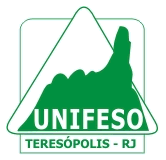 